Gruppenstundenplan 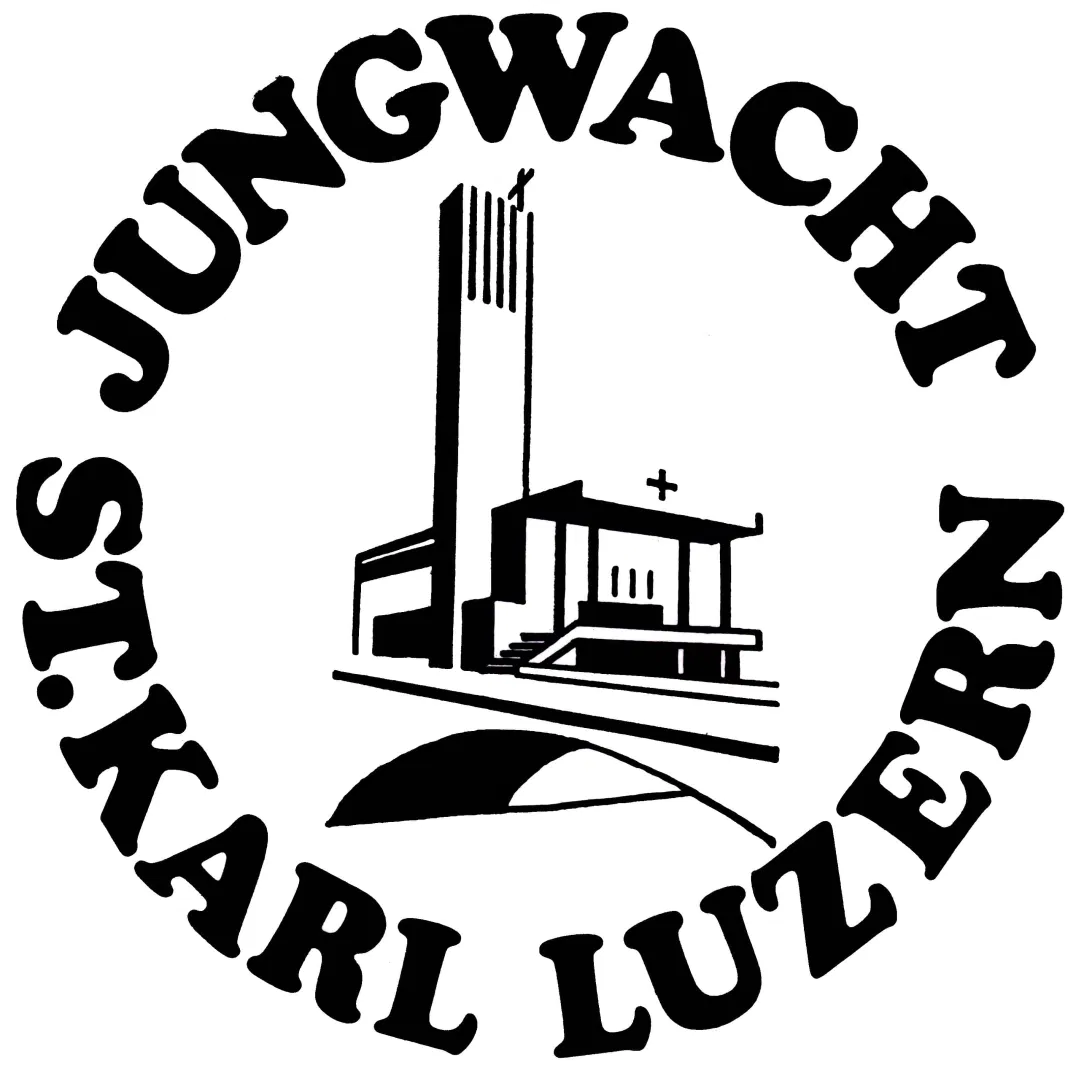 Gruppenstunde: Samstag von 14:00 Uhr bis 16:00 Uhr im „Jungwachtrümli“ (Spitalstrasse 93) statt. (Sollte es Abweichungen geben, werden wir es mitteilen)13.Januar		      Escape-Room                                                              27. Januar*		      Schneeanlass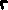 Fasnachtsferien 3. Februar – 18. Februar      24. Februar	Bouldere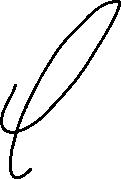       9. März	Casino-Abend      23. März	SeifenkisteOsterferien 30. März – 14. April      20. April	Das Brett                                                                                                                    4. Mai*	Ausflug Engelberg                                                    Pfingstlager 18-20. Mai       1. Juni	Wasserschlacht			                                                                 15. Juni	Wunschnachmittag                                                         29. Juni	Schwimmbad          Sommerlager 08.Juli – 20.JuliDie mit einem * gekennzeichneten Anlässe sind ScharanlässeMelde dich bitte kurz telefonisch bei uns ab, falls du nicht kommen kannst. Kontakt: Tariq Mehar, 076 731 52 00, tariqmehar2005@gmail.com